Prière pour la Paix à St. Bonaventure   le 3 Janvier 2022Mot d’accueil : Le fil rouge : Chacun peut venir déposer un lumignon autour de la crèche en chantantRefr. :       Fais-nous marcher à ta lumière, sur les chemins de ton Esprit,              Ouvre les yeux de notre terre au grand soleil du jour promis.C. 2/ Quel est le peuple ou la nation qui partira vers ta montagne ? Celui qui cherche au mont Sion, la loi d’amour et de partage. C’est lui l’étoile d’avenir, tant que sa foi pourra tenir ; Ref.. 3/Le monde sait combien de murs sont les témoins de notre haineQue nos épées soient des charrues, pour le bonheur de tous nos frères,                          Joyeuse étoile de la paix, heureux celui qui te connait.Fil rouge : Quelle est donc notre mission de filles et de fils de la Lumière ? N’est-ce pas de veiller, de guetter les moindres lueurs d’espérance que nous percevons çà et là : Veilleur où en est la nuit ?Texte d’Isaïe : Ch. 21 :Car ainsi m’a parlé le Seigneur : « Va, place un guetteur ! Qu’il annonce ce qu’il voit…qu’il observe avec attention » … ! Et le guetteur a crié : « Sur la tour de guet, Seigneur, je me tiens tout le long du jour, à mon poste de garde, je suis debout toute la nuit » ! Veilleur, où en est la nuit ? Texte de charles singer : Guetteurs !Fils d’hommes, je vous ai établis guetteurs !Votre place est au sommet de la muraille, pour éveiller l’attention de ceux qui sont endormis, parce que leurs mains sont comblées, parce que leur ventre est rempli, parce que leur esprit n’a plus faim, parce que leur amour est à sec, l’ayant gardé pour eux ! Votre place est au sommet de la muraille, pour jeter aux quatre coins du vent, comme des graines de printemps, pour la joie du monde. Votre place est au sommet de la muraille : pour dévoiler les paroles de Celui qui, depuis longtemps, crie le salut préparé pour la joie du monde : pour dévoiler les signes de Celui qui, depuis longtemps attend aux portes de la ville. C’est votre place, votre ministère.Un temps de silence et d’expressionExtrait du Message du Pape François (un artisanat de la paix qui implique chacun de nous)« Comme ils sont beaux sur les montagnes, les pas du Messager qui annonce la Paix » « Le chemin de la paix, reste malheureusement éloigné de la réalité de beaucoup d’hommes et de femmes, et par conséquent, de la famille, désormais complètement interconnectée. Malgré les multiples efforts visant à un dialogue constructif entre les nations, le bruit assourdissant des guerres et des conflits s’amplifie, tandis que des maladies aux proportions pandémiques progressent, que les effets du changement climatique et de la dégradation de l’environnement, augmentent, que le drame de la faim et de la soif s’aggrave, et qu’un modèle économique basé sur l’individualisme plutôt que sur le partage solidaire continue de dominer. Aujourd’hui encore, comme au temps des anciens prophètes, la clameur des pauvres de la terre ne cesse de s’élever pour implorerJustice et Paix. A chaque époque, la paix est à la fois un don du Ciel et le fruit d’un engagement commun. Il y a en effet, un « artisanat de la paix » qui implique chacun de nous, personnellement. Chacun peut collaborer à la construction d’un monde plus pacifique : à partir de son propre cœur et des relations au sein de sa famille, dans la société, et avec l’environnement, jusqu’aux relations avec les Etats ….                  Vienne la paix sur notre terre                  La paix de Dieu pour les nations       Refrain             	Vienne la paix entre les frères    	La paix de Dieu dans nos maisonsChant 1/Nos épées deviendront charrues de laboureurs, nos lances deviendrontDes faux pour la moisson : Vienne la paix de Dieu2/On ne s’armera plus nations contre nations, les soldats cesseront De préparer la guerre : Vienne la paix de Dieu   REF.3/ Les hommes désunis se donneront la main, on ne commettra plus    Ni mal, ni cruauté Vienne la paix de Dieu4/ Les captifs chanteront leurs chants de délivrance, les camps de réfugiés   Se changeront en jardins. Vienne la paix de Dieu REF.5/Les pauvres mangeront et seront rassasiés, tous ceux qui cherchent Dieu,   Ne manqueront de rien : Vienne la paix de Dieu6/La patience et l’amour détrôneront la haine, la jalousie sera vaincue Par le pardon	REFR.  « « C’est la force non-violente de la vérité et de l’amour, qui sert pour construire la paix dans le monde. Une force à découvrir dans la douceur d’un cœur, qui devant la faiblesse de l’Enfant Jésus, refuse l’oppression, les tentations de vengeance, de violence et de corruptions. Mais c’est un chemin qui doit commencer à la maison, dans la maison de chaque homme. La paix, se construit tout d’abord à la maison, ensuite on va de l’avant dans toute l’humanité… »Extrait Du Message du Pape FrançoisDialoguer entre les générations pour construire la paix« Tout dialogue sincère requiert toujours une Confiance fondamentale entre les interlocuteurs. Nous devons retrouver cette confiance mutuelle ! Cette crise est certainement douloureuse. Mais c’est aussi une crise qui peut faire ressortir le meilleur des personnes. En effet, pendant la pandémie, nous avons vu de généreux témoignages de compassion, de partage et de solidarité dans le monde entier….  Le dialogue consiste à s’écouter, discuter, se mettre d’accord et cheminer ensemble Favoriser tout cela entre les générations signifie labourer le sol dur et stérile du conflit et du rejet pour cultiver les semences d’une paix durable et partagée. Les crises contemporaines révèlent l’urgence de leur Alliance. D’une part les jeunes ont besoin de l’expérience existentielle, sapientielle et spirituelle des personnes âgées ; d’autre part les personnes âgées ont besoin du soutien, de l’affection, de la créativité et du dynamisme des jeunes… les grands défis sociaux et les processus de pacification ne peuvent se passer de dialogue entre les « gardiens de la mémoire- les personnes âgées -et ceux qui font avancer l’histoire – les jeunes !   Si, face aux difficultés, nous savons pratiquer ce dialogue inter générationnel nous pourrons être bien enracinés dans le présent et, de là, fréquenter le passé et l’avenir »Temps de silence puis Couplets 3et4 du chant précédent,Extrait du Message du Pape. (L’instruction et l’éducation, moteurs de la Paix.)…. » J’ai l’espoir que l’investissement dans l’éducation s’accompagne d’un engagement plus grand pour promouvoir la culture du soin. Celle-ci, face aux fractures de la société et à l’inertie des institutions peut devenir le langage commun, qui abatte les barrières et construise des ponts. »  « Un pays grandit quand dialoguent de façon constructive ses diverses richesses culturelles ; …Il est donc nécessaire de forger un nouveau paradigme culturel, à travers un pacte éducatif global, pour et avec les jeunes générations, qui engage les familles, les écoles et les universités, les communautés, les institutions, les religions, les gouvernants, l’humanité entière, dans la formation de personnes « matures » ! Un pacte qui promeuve l’éducation à l’écologie intégrale selon un Modèle culturel de paix, de développement et de durabilité axée sur la fraternité et sur l’alliance entre l’être humain et l’environne.Notre Père chantéBENEDICTION DE SAINT FRANCOIS D’ASSISEQue le Seigneur nous bénisse et nous garde ; qu’il nous montre sa face et soit miséricordieux pour nous.Qu'il tourne son visage vers nous et nous donne la paix.Que le Seigneur nous bénisse. Ainsi que tous nos frères et sœurs.Prochaine Prière pour la Paix le lundi 7 février 2022 à Saint Bonaventure 17h45 18h45 avec Pax Christi.   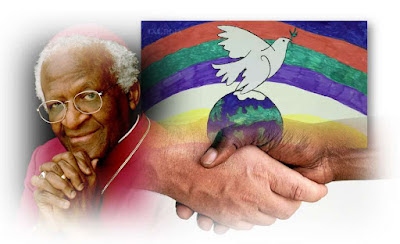 